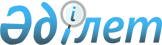 О внесении изменений в Решение Комиссии Таможенного союза от 20 сентября 2010 г. № 378Решение Коллегии Евразийской экономической комиссии от 14 ноября 2017 года № 149
      В соответствии с пунктом 14 Положения о Евразийской экономической комиссии (приложение № 1 к Договору о Евразийском экономическом союзе от 29 мая 2014 года) Коллегия Евразийской экономической комиссии решила: 
      1. Внести в Решение Комиссии Таможенного союза от 20 сентября 2010 г. № 378 "О классификаторах, используемых для заполнения таможенных деклараций" изменения согласно приложению.
      2. Настоящее Решение вступает в силу по истечении 30 календарных дней с даты его официального опубликования, за исключением пункта 2 изменений, предусмотренных приложением к настоящему Решению.
      Пункт 2 указанных изменений вступает в силу с 1 января 2018 г.  ИЗМЕНЕНИЯ,      
вносимые в Решение Комиссии Таможенного союза от 20 сентября 2010 г. № 378     
      1. В пункте 3.4.2 подраздела 3.4 классификатора льгот по уплате таможенных платежей (Приложение 7):
      а) позицию с кодом ОЗ изложить в следующей редакции:  
      б) дополнить позициями следующего содержания:  
      2. В классификаторе видов документов и сведений, используемых при таможенном декларировании (Приложение 8): 
      а) раздел 9 после позиции с кодом 09033 дополнить позицией следующего содержания: 
      б) в наименовании раздела 11 знак сноски "**" заменить знаком сноски "***";  
      в) в сносках: 
      после сноски со знаком "*" дополнить сноской со знаком "**" следующего содержания:   
      "** Не применяется в отношении товаров, включенных в перечень товаров, подлежащих маркировке контрольными (идентификационными) знаками, утвержденный Решением Совета Евразийской экономической комиссии от 23 ноября 2015 г. № 70.";  
      в сноске со знаком "**" знак сноски "**" заменить знаком сноски "***".  
      3. Раздел 4 классификатора видов налогов, сборов и иных платежей, взимание которых возложено на таможенные органы (Приложение 9), дополнить подразделом 4.41 следующего содержания:    
					© 2012. РГП на ПХВ «Институт законодательства и правовой информации Республики Казахстан» Министерства юстиции Республики Казахстан
				
      Председатель Коллегии  
Евразийской экономической комиссии

Т. Саркисян 
ПРИЛОЖЕНИЕ 
к Решению Коллегии 
Евразийской экономической комиссии 
от 14 ноября 2017 г. № 149  
"Освобождение от уплаты НДС в отношении инвестиционного золота, кроме импортируемого Национальным Банком Республики Казахстан
ОЗ";
"Освобождение от уплаты НДС в отношении автокомпонентов, используемых налогоплательщиком, заключившим соглашение о промышленной сборке моторных транспортных средств с уполномоченным государственным органом по инвестициям
СА
Освобождение от уплаты НДС в отношении сырья и (или) материалов в рамках инвестиционного контракта
ИК
Освобождение от уплаты НДС в отношении сырья и (или) материалов в составе транспортного средства, произведенного на территории свободного склада и реализуемого владельцем свободного склада на территории Республики Казахстан в рамках договора о государственных закупках, заключенного до 1 ноября 2016 г.    
ИТ".
"09041
Список ввозимых без маркировки товаров, предусмотренный порядком согласования таможенным органом ввоза без маркировки товаров, подлежащих маркировке, аккредитованными в Республике Армения дипломатическими представительствами и консульскими учреждениями, а также приравненными к ним международными организациями, установленным постановлением Правительства Республики Армения от 13 июля 2017 г. № 822-н**";
"4.41. Проценты   
"4.41. Проценты   
Проценты за предоставление отсрочки уплаты ввозной таможенной пошлины   
XXX6****
Проценты за предоставление рассрочки уплаты ввозной таможенной пошлины   
XXX7****".